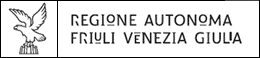 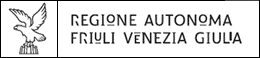 MODELLO B – COMUNIconsapevole che le dichiarazioni mendaci, le falsità negli atti e l’esibizione di atti contenenti dati non più rispondenti a verità sono punite ai sensi dell’art. 76 del D.P.R. n. 445/2000 DICHIARA- sotto la propria responsabilità, ai sensi dell’articolo 47 del D.P.R. 445/2000, che tutte le informazioni fornite nel presente modello di domanda corrispondono al vero.- di essere informato/a ai sensi e per gli effetti di cui al Regolamento UE n. 2016/679e al D.Lgs n. 196/2003, come modificato dal D.Lgs. n. 101/2018, che i dati raccolti saranno trattati, anche con strumenti informatici, esclusivamente nell’ambito del procedimento per il quale la presente dichiarazione viene resa.Domanda di contributo per ilFINANZIAMENTO DI INIZIATIVE, INCONTRI E VIAGGI DELLA MEMORIA E DEL RICORDO A.S. 2023/2024(articolo 36 bis della L.R. 30 marzo 2018, n. 13 – Interventi in materia di diritto allo studio e potenziamento dell’offerta formativa del sistema scolastico regionale)Direzione centrale lavoro, formazione, istruzione e famigliaServizio istruzione, orientamento e diritto allo studioPEC: lavoro@certregione.fvg.itSEZIONE ASEZIONE ASEZIONE ASEZIONE ASEZIONE ASEZIONE ASEZIONE ADATI ANAGRAFICI DEL SOTTOSCRITTORE DATI ANAGRAFICI DEL SOTTOSCRITTORE DATI ANAGRAFICI DEL SOTTOSCRITTORE DATI ANAGRAFICI DEL SOTTOSCRITTORE DATI ANAGRAFICI DEL SOTTOSCRITTORE DATI ANAGRAFICI DEL SOTTOSCRITTORE DATI ANAGRAFICI DEL SOTTOSCRITTORE La/Il sottoscritta/o (nome e cognome)Nata/o a, ilIn qualità dilegale rappresentante soggetto munito di delega e potere di firmalegale rappresentante soggetto munito di delega e potere di firmalegale rappresentante soggetto munito di delega e potere di firmalegale rappresentante soggetto munito di delega e potere di firmalegale rappresentante soggetto munito di delega e potere di firmalegale rappresentante soggetto munito di delega e potere di firmaDATI DELL’ENTE DATI DELL’ENTE DATI DELL’ENTE DATI DELL’ENTE DATI DELL’ENTE DATI DELL’ENTE DATI DELL’ENTE DenominazioneRagione socialeCodice fiscaleVia e numero civicoLocalità/frazioneComune e CAPTelefonoPECReferente progetto (indicare nominativo e recapito telefonico o indirizzo e-mail)ISTITUZIONI SCOLASTICHE CHE COLLABORANO AL PROGETTO (aggiungere righe se necessario)ISTITUZIONI SCOLASTICHE CHE COLLABORANO AL PROGETTO (aggiungere righe se necessario)ISTITUZIONI SCOLASTICHE CHE COLLABORANO AL PROGETTO (aggiungere righe se necessario)ISTITUZIONI SCOLASTICHE CHE COLLABORANO AL PROGETTO (aggiungere righe se necessario)ISTITUZIONI SCOLASTICHE CHE COLLABORANO AL PROGETTO (aggiungere righe se necessario)ISTITUZIONI SCOLASTICHE CHE COLLABORANO AL PROGETTO (aggiungere righe se necessario)ISTITUZIONI SCOLASTICHE CHE COLLABORANO AL PROGETTO (aggiungere righe se necessario)PartnerDenominazione e indirizzo (via, n. e Comune)Denominazione e indirizzo (via, n. e Comune)Denominazione e indirizzo (via, n. e Comune)Denominazione e indirizzo (via, n. e Comune)Denominazione e indirizzo (via, n. e Comune)Denominazione e indirizzo (via, n. e Comune)Istituto scolastico Istituto scolastico Istituto scolastico ISTITUTO BANCARIO/POSTALE PER L’ACCREDITAMENTO E COORDINATE CONTO CORRENTE del ComuneISTITUTO BANCARIO/POSTALE PER L’ACCREDITAMENTO E COORDINATE CONTO CORRENTE del ComuneISTITUTO BANCARIO/POSTALE PER L’ACCREDITAMENTO E COORDINATE CONTO CORRENTE del ComuneISTITUTO BANCARIO/POSTALE PER L’ACCREDITAMENTO E COORDINATE CONTO CORRENTE del ComuneISTITUTO BANCARIO/POSTALE PER L’ACCREDITAMENTO E COORDINATE CONTO CORRENTE del ComuneISTITUTO BANCARIO/POSTALE PER L’ACCREDITAMENTO E COORDINATE CONTO CORRENTE del ComuneISTITUTO BANCARIO/POSTALE PER L’ACCREDITAMENTO E COORDINATE CONTO CORRENTE del ComuneIstituto bancarioIstituto bancarioIstituto bancarioIstituto bancarioComuneComuneComunecodice IBAN (riempire tutte le caselle)codice IBAN (riempire tutte le caselle)CONTO DI TESORERIA UNICA (solo per i soggetti titolari)CONTO DI TESORERIA UNICA (solo per i soggetti titolari)CONTO DI TESORERIA UNICA (solo per i soggetti titolari)CONTO DI TESORERIA UNICA (solo per i soggetti titolari)CONTO DI TESORERIA UNICA (solo per i soggetti titolari)CHIEDEun contributo per la realizzazione di un progetto del costo complessivo di:€ _________________________________ (euro ________________________________/____)CHIEDEun contributo per la realizzazione di un progetto del costo complessivo di:€ _________________________________ (euro ________________________________/____)CHIEDEun contributo per la realizzazione di un progetto del costo complessivo di:€ _________________________________ (euro ________________________________/____)CHIEDEun contributo per la realizzazione di un progetto del costo complessivo di:€ _________________________________ (euro ________________________________/____)CHIEDEun contributo per la realizzazione di un progetto del costo complessivo di:€ _________________________________ (euro ________________________________/____)CHIEDEun contributo per la realizzazione di un progetto del costo complessivo di:€ _________________________________ (euro ________________________________/____)CHIEDEun contributo per la realizzazione di un progetto del costo complessivo di:€ _________________________________ (euro ________________________________/____)TITOLO DEL PROGETTO (inserire il titolo e l’eventuale acronimo)TITOLO DEL PROGETTO (inserire il titolo e l’eventuale acronimo)TITOLO DEL PROGETTO (inserire il titolo e l’eventuale acronimo)TITOLO DEL PROGETTO (inserire il titolo e l’eventuale acronimo)TITOLO DEL PROGETTO (inserire il titolo e l’eventuale acronimo)TITOLO DEL PROGETTO (inserire il titolo e l’eventuale acronimo)TITOLO DEL PROGETTO (inserire il titolo e l’eventuale acronimo)SEZIONE BSEZIONE BSEZIONE BSEZIONE BSEZIONE BSEZIONE BSEZIONE BDESCRIZIONE SINTETICA DEL PROGETTODESCRIZIONE SINTETICA DEL PROGETTODESCRIZIONE SINTETICA DEL PROGETTODESCRIZIONE SINTETICA DEL PROGETTODESCRIZIONE SINTETICA DEL PROGETTODESCRIZIONE SINTETICA DEL PROGETTODESCRIZIONE SINTETICA DEL PROGETTOFinalità e obiettivi (massimo 10 righe)Finalità e obiettivi (massimo 10 righe)Finalità e obiettivi (massimo 10 righe)Attività e iniziative previste (max 20 righe)Attività e iniziative previste (max 20 righe)Attività e iniziative previste (max 20 righe)Data prevista di avvio del progetto Data prevista di avvio del progetto Data prevista di avvio del progetto Il progetto sarà realizzato e concluso entro il 30 giugno 2024.Il progetto sarà realizzato e concluso entro il 30 giugno 2024.Il progetto sarà realizzato e concluso entro il 30 giugno 2024.Il progetto sarà realizzato e concluso entro il 30 giugno 2024.Il progetto sarà realizzato e concluso entro il 30 giugno 2024.Il progetto sarà realizzato e concluso entro il 30 giugno 2024.Il progetto sarà realizzato e concluso entro il 30 giugno 2024.SEZIONE CSEZIONE CSEZIONE CSEZIONE CSEZIONE CSEZIONE CSEZIONE CCOSTO COMPLESSIVO PREVISTO DEL PROGETTOCOSTO COMPLESSIVO PREVISTO DEL PROGETTOCOSTO COMPLESSIVO PREVISTO DEL PROGETTOCOSTO COMPLESSIVO PREVISTO DEL PROGETTOCOSTO COMPLESSIVO PREVISTO DEL PROGETTOCOSTO COMPLESSIVO PREVISTO DEL PROGETTOCOSTO COMPLESSIVO PREVISTO DEL PROGETTO- Retribuzione lorda del personale del beneficiario impiegato in mansioni relative all’attuazione del progetto e relativi oneri sociali a carico del soggetto beneficiario - Prestazioni aggiuntive del personale interno alle istituzioni scolastiche partecipanti impiegato nella realizzazione dell’iniziativa - Retribuzione lorda del personale del beneficiario impiegato in mansioni relative all’attuazione del progetto e relativi oneri sociali a carico del soggetto beneficiario - Prestazioni aggiuntive del personale interno alle istituzioni scolastiche partecipanti impiegato nella realizzazione dell’iniziativa - Retribuzione lorda del personale del beneficiario impiegato in mansioni relative all’attuazione del progetto e relativi oneri sociali a carico del soggetto beneficiario - Prestazioni aggiuntive del personale interno alle istituzioni scolastiche partecipanti impiegato nella realizzazione dell’iniziativa - Retribuzione lorda del personale del beneficiario impiegato in mansioni relative all’attuazione del progetto e relativi oneri sociali a carico del soggetto beneficiario - Prestazioni aggiuntive del personale interno alle istituzioni scolastiche partecipanti impiegato nella realizzazione dell’iniziativa - Retribuzione lorda del personale del beneficiario impiegato in mansioni relative all’attuazione del progetto e relativi oneri sociali a carico del soggetto beneficiario - Prestazioni aggiuntive del personale interno alle istituzioni scolastiche partecipanti impiegato nella realizzazione dell’iniziativa - Retribuzione lorda del personale del beneficiario impiegato in mansioni relative all’attuazione del progetto e relativi oneri sociali a carico del soggetto beneficiario - Prestazioni aggiuntive del personale interno alle istituzioni scolastiche partecipanti impiegato nella realizzazione dell’iniziativa €€Compensi ad altri soggetti che operano per conto del soggetto beneficiario per prestazioni di consulenza, di sostegno e per servizi, direttamente riferibili alla realizzazione del progetto Compensi ad altri soggetti che operano per conto del soggetto beneficiario per prestazioni di consulenza, di sostegno e per servizi, direttamente riferibili alla realizzazione del progetto Compensi ad altri soggetti che operano per conto del soggetto beneficiario per prestazioni di consulenza, di sostegno e per servizi, direttamente riferibili alla realizzazione del progetto Compensi ad altri soggetti che operano per conto del soggetto beneficiario per prestazioni di consulenza, di sostegno e per servizi, direttamente riferibili alla realizzazione del progetto Compensi ad altri soggetti che operano per conto del soggetto beneficiario per prestazioni di consulenza, di sostegno e per servizi, direttamente riferibili alla realizzazione del progetto Compensi ad altri soggetti che operano per conto del soggetto beneficiario per prestazioni di consulenza, di sostegno e per servizi, direttamente riferibili alla realizzazione del progetto €Affitto di locali; noleggio di strumenti, attrezzature e materiali; noleggio di mezzi di trasporto; acquisto di materiale di facile consumo; spese di produzione, stampa e divulgazione di materiale informativo e didattico; spese per il pagamento dei diritti d’autoreAffitto di locali; noleggio di strumenti, attrezzature e materiali; noleggio di mezzi di trasporto; acquisto di materiale di facile consumo; spese di produzione, stampa e divulgazione di materiale informativo e didattico; spese per il pagamento dei diritti d’autoreAffitto di locali; noleggio di strumenti, attrezzature e materiali; noleggio di mezzi di trasporto; acquisto di materiale di facile consumo; spese di produzione, stampa e divulgazione di materiale informativo e didattico; spese per il pagamento dei diritti d’autoreAffitto di locali; noleggio di strumenti, attrezzature e materiali; noleggio di mezzi di trasporto; acquisto di materiale di facile consumo; spese di produzione, stampa e divulgazione di materiale informativo e didattico; spese per il pagamento dei diritti d’autoreAffitto di locali; noleggio di strumenti, attrezzature e materiali; noleggio di mezzi di trasporto; acquisto di materiale di facile consumo; spese di produzione, stampa e divulgazione di materiale informativo e didattico; spese per il pagamento dei diritti d’autoreAffitto di locali; noleggio di strumenti, attrezzature e materiali; noleggio di mezzi di trasporto; acquisto di materiale di facile consumo; spese di produzione, stampa e divulgazione di materiale informativo e didattico; spese per il pagamento dei diritti d’autore€Spese di viaggio, vitto e alloggio sostenute dal beneficiario o dalle istituzioni scolastiche facenti parte dell’accordo di collaborazione per gli studenti e gli accompagnatoriSpese di viaggio, vitto e alloggio sostenute dal beneficiario o dalle istituzioni scolastiche facenti parte dell’accordo di collaborazione per gli studenti e gli accompagnatoriSpese di viaggio, vitto e alloggio sostenute dal beneficiario o dalle istituzioni scolastiche facenti parte dell’accordo di collaborazione per gli studenti e gli accompagnatoriSpese di viaggio, vitto e alloggio sostenute dal beneficiario o dalle istituzioni scolastiche facenti parte dell’accordo di collaborazione per gli studenti e gli accompagnatoriSpese di viaggio, vitto e alloggio sostenute dal beneficiario o dalle istituzioni scolastiche facenti parte dell’accordo di collaborazione per gli studenti e gli accompagnatoriSpese di viaggio, vitto e alloggio sostenute dal beneficiario o dalle istituzioni scolastiche facenti parte dell’accordo di collaborazione per gli studenti e gli accompagnatori€COSTO COMPLESSIVO DEL PROGETTOCOSTO COMPLESSIVO DEL PROGETTOCOSTO COMPLESSIVO DEL PROGETTOCOSTO COMPLESSIVO DEL PROGETTOCOSTO COMPLESSIVO DEL PROGETTOCOSTO COMPLESSIVO DEL PROGETTO€ALTRE FONTI DI FINANZIAMENTO(indicare eventuali altri contributi pubblici e privati richiesti per la realizzazione del progetto)ALTRE FONTI DI FINANZIAMENTO(indicare eventuali altri contributi pubblici e privati richiesti per la realizzazione del progetto)ALTRE FONTI DI FINANZIAMENTO(indicare eventuali altri contributi pubblici e privati richiesti per la realizzazione del progetto)ALTRE FONTI DI FINANZIAMENTO(indicare eventuali altri contributi pubblici e privati richiesti per la realizzazione del progetto)ALTRE FONTI DI FINANZIAMENTO(indicare eventuali altri contributi pubblici e privati richiesti per la realizzazione del progetto)ALTRE FONTI DI FINANZIAMENTO(indicare eventuali altri contributi pubblici e privati richiesti per la realizzazione del progetto)ALTRE FONTI DI FINANZIAMENTO(indicare eventuali altri contributi pubblici e privati richiesti per la realizzazione del progetto)Denominazione Soggetto concedente (aggiungere righe se necessario)Denominazione Soggetto concedente (aggiungere righe se necessario)Denominazione Soggetto concedente (aggiungere righe se necessario)Denominazione Soggetto concedente (aggiungere righe se necessario)Denominazione Soggetto concedente (aggiungere righe se necessario)Denominazione Soggetto concedente (aggiungere righe se necessario)Importo contributo€SEZIONE DSEZIONE DSEZIONE DSEZIONE DSEZIONE DSEZIONE DSEZIONE DASPETTI SPECIFICI DI VALUTAZIONE DEL PROGETTO ASPETTI SPECIFICI DI VALUTAZIONE DEL PROGETTO ASPETTI SPECIFICI DI VALUTAZIONE DEL PROGETTO ASPETTI SPECIFICI DI VALUTAZIONE DEL PROGETTO ASPETTI SPECIFICI DI VALUTAZIONE DEL PROGETTO ASPETTI SPECIFICI DI VALUTAZIONE DEL PROGETTO ASPETTI SPECIFICI DI VALUTAZIONE DEL PROGETTO 1) Numero complessivo delle istituzioni scolastiche partecipanti al progetto: _____(incluse quelle obbligatorie ai sensi dell’articolo 3, comma 1, lettere a) e b) del bando)N.B. Qualora la medesima istituzione scolastica dovesse partecipare a più di un progetto le relative istanze saranno considerate tutte inammissibili1) Numero complessivo delle istituzioni scolastiche partecipanti al progetto: _____(incluse quelle obbligatorie ai sensi dell’articolo 3, comma 1, lettere a) e b) del bando)N.B. Qualora la medesima istituzione scolastica dovesse partecipare a più di un progetto le relative istanze saranno considerate tutte inammissibili1) Numero complessivo delle istituzioni scolastiche partecipanti al progetto: _____(incluse quelle obbligatorie ai sensi dell’articolo 3, comma 1, lettere a) e b) del bando)N.B. Qualora la medesima istituzione scolastica dovesse partecipare a più di un progetto le relative istanze saranno considerate tutte inammissibili1) Numero complessivo delle istituzioni scolastiche partecipanti al progetto: _____(incluse quelle obbligatorie ai sensi dell’articolo 3, comma 1, lettere a) e b) del bando)N.B. Qualora la medesima istituzione scolastica dovesse partecipare a più di un progetto le relative istanze saranno considerate tutte inammissibili1) Numero complessivo delle istituzioni scolastiche partecipanti al progetto: _____(incluse quelle obbligatorie ai sensi dell’articolo 3, comma 1, lettere a) e b) del bando)N.B. Qualora la medesima istituzione scolastica dovesse partecipare a più di un progetto le relative istanze saranno considerate tutte inammissibili1) Numero complessivo delle istituzioni scolastiche partecipanti al progetto: _____(incluse quelle obbligatorie ai sensi dell’articolo 3, comma 1, lettere a) e b) del bando)N.B. Qualora la medesima istituzione scolastica dovesse partecipare a più di un progetto le relative istanze saranno considerate tutte inammissibili1) Numero complessivo delle istituzioni scolastiche partecipanti al progetto: _____(incluse quelle obbligatorie ai sensi dell’articolo 3, comma 1, lettere a) e b) del bando)N.B. Qualora la medesima istituzione scolastica dovesse partecipare a più di un progetto le relative istanze saranno considerate tutte inammissibili2) Realizzazione di iniziative riguardanti: (barrare l’opzione di interesse)una sola delle tematiche di cui all’articolo 4, comma 1, lettere a) e b) del bandoentrambe le tematiche di cui all’articolo 4, comma 1, lettere a) e b) del bando2) Realizzazione di iniziative riguardanti: (barrare l’opzione di interesse)una sola delle tematiche di cui all’articolo 4, comma 1, lettere a) e b) del bandoentrambe le tematiche di cui all’articolo 4, comma 1, lettere a) e b) del bando2) Realizzazione di iniziative riguardanti: (barrare l’opzione di interesse)una sola delle tematiche di cui all’articolo 4, comma 1, lettere a) e b) del bandoentrambe le tematiche di cui all’articolo 4, comma 1, lettere a) e b) del bando2) Realizzazione di iniziative riguardanti: (barrare l’opzione di interesse)una sola delle tematiche di cui all’articolo 4, comma 1, lettere a) e b) del bandoentrambe le tematiche di cui all’articolo 4, comma 1, lettere a) e b) del bando2) Realizzazione di iniziative riguardanti: (barrare l’opzione di interesse)una sola delle tematiche di cui all’articolo 4, comma 1, lettere a) e b) del bandoentrambe le tematiche di cui all’articolo 4, comma 1, lettere a) e b) del bando2) Realizzazione di iniziative riguardanti: (barrare l’opzione di interesse)una sola delle tematiche di cui all’articolo 4, comma 1, lettere a) e b) del bandoentrambe le tematiche di cui all’articolo 4, comma 1, lettere a) e b) del bando2) Realizzazione di iniziative riguardanti: (barrare l’opzione di interesse)una sola delle tematiche di cui all’articolo 4, comma 1, lettere a) e b) del bandoentrambe le tematiche di cui all’articolo 4, comma 1, lettere a) e b) del bando3) Tipologia delle iniziative previste:a) Viaggi. Numero degli studenti coinvolti: (indicare il numero degli studenti che partecipano al viaggio) _____b1) Realizzazione filmati, spettacoli teatralib2) Visione film, documentari, spettacoli teatralic) Testimonianze, storytellingd) Laboratori, workshop (musicali, teatrali, storici, artistici) e) Conferenze, lezioni di approfondimento, partecipazione a cerimonie istituzionali f) Altre iniziative (specificare) ______________________________________________________________________________________g) Iniziative a valenza regionale (specificare) ___________________________________________________________________________________3) Tipologia delle iniziative previste:a) Viaggi. Numero degli studenti coinvolti: (indicare il numero degli studenti che partecipano al viaggio) _____b1) Realizzazione filmati, spettacoli teatralib2) Visione film, documentari, spettacoli teatralic) Testimonianze, storytellingd) Laboratori, workshop (musicali, teatrali, storici, artistici) e) Conferenze, lezioni di approfondimento, partecipazione a cerimonie istituzionali f) Altre iniziative (specificare) ______________________________________________________________________________________g) Iniziative a valenza regionale (specificare) ___________________________________________________________________________________3) Tipologia delle iniziative previste:a) Viaggi. Numero degli studenti coinvolti: (indicare il numero degli studenti che partecipano al viaggio) _____b1) Realizzazione filmati, spettacoli teatralib2) Visione film, documentari, spettacoli teatralic) Testimonianze, storytellingd) Laboratori, workshop (musicali, teatrali, storici, artistici) e) Conferenze, lezioni di approfondimento, partecipazione a cerimonie istituzionali f) Altre iniziative (specificare) ______________________________________________________________________________________g) Iniziative a valenza regionale (specificare) ___________________________________________________________________________________3) Tipologia delle iniziative previste:a) Viaggi. Numero degli studenti coinvolti: (indicare il numero degli studenti che partecipano al viaggio) _____b1) Realizzazione filmati, spettacoli teatralib2) Visione film, documentari, spettacoli teatralic) Testimonianze, storytellingd) Laboratori, workshop (musicali, teatrali, storici, artistici) e) Conferenze, lezioni di approfondimento, partecipazione a cerimonie istituzionali f) Altre iniziative (specificare) ______________________________________________________________________________________g) Iniziative a valenza regionale (specificare) ___________________________________________________________________________________3) Tipologia delle iniziative previste:a) Viaggi. Numero degli studenti coinvolti: (indicare il numero degli studenti che partecipano al viaggio) _____b1) Realizzazione filmati, spettacoli teatralib2) Visione film, documentari, spettacoli teatralic) Testimonianze, storytellingd) Laboratori, workshop (musicali, teatrali, storici, artistici) e) Conferenze, lezioni di approfondimento, partecipazione a cerimonie istituzionali f) Altre iniziative (specificare) ______________________________________________________________________________________g) Iniziative a valenza regionale (specificare) ___________________________________________________________________________________3) Tipologia delle iniziative previste:a) Viaggi. Numero degli studenti coinvolti: (indicare il numero degli studenti che partecipano al viaggio) _____b1) Realizzazione filmati, spettacoli teatralib2) Visione film, documentari, spettacoli teatralic) Testimonianze, storytellingd) Laboratori, workshop (musicali, teatrali, storici, artistici) e) Conferenze, lezioni di approfondimento, partecipazione a cerimonie istituzionali f) Altre iniziative (specificare) ______________________________________________________________________________________g) Iniziative a valenza regionale (specificare) ___________________________________________________________________________________3) Tipologia delle iniziative previste:a) Viaggi. Numero degli studenti coinvolti: (indicare il numero degli studenti che partecipano al viaggio) _____b1) Realizzazione filmati, spettacoli teatralib2) Visione film, documentari, spettacoli teatralic) Testimonianze, storytellingd) Laboratori, workshop (musicali, teatrali, storici, artistici) e) Conferenze, lezioni di approfondimento, partecipazione a cerimonie istituzionali f) Altre iniziative (specificare) ______________________________________________________________________________________g) Iniziative a valenza regionale (specificare) ___________________________________________________________________________________SEZIONE ESEZIONE ESEZIONE ESEZIONE ESEZIONE ESEZIONE ESEZIONE EALLEGATIALLEGATIALLEGATIALLEGATIALLEGATIALLEGATIALLEGATIAllega alla presente istanza:Fotocopia della carta d’identità o altro valido documento di riconoscimento del sottoscrittore Copia dell’Accordo di collaborazione sottoscritto digitalmente a pena di nullità qualora stipulato tra pubbliche amministrazioniCopia dell’eventuale Accordo di rete sottoscritto digitalmente a pena di nullità qualora stipulato tra pubbliche amministrazioni (in caso di rinnovo tacito inviare altresì dichiarazione di conferma della validità dell’accordo alle medesime condizioni soggettive e oggettive)Copia del documento comprovante il potere di firma del sottoscrittore (in caso di firma da parte di un soggetto diverso dal legale rappresentante del Comune) Allega alla presente istanza:Fotocopia della carta d’identità o altro valido documento di riconoscimento del sottoscrittore Copia dell’Accordo di collaborazione sottoscritto digitalmente a pena di nullità qualora stipulato tra pubbliche amministrazioniCopia dell’eventuale Accordo di rete sottoscritto digitalmente a pena di nullità qualora stipulato tra pubbliche amministrazioni (in caso di rinnovo tacito inviare altresì dichiarazione di conferma della validità dell’accordo alle medesime condizioni soggettive e oggettive)Copia del documento comprovante il potere di firma del sottoscrittore (in caso di firma da parte di un soggetto diverso dal legale rappresentante del Comune) Allega alla presente istanza:Fotocopia della carta d’identità o altro valido documento di riconoscimento del sottoscrittore Copia dell’Accordo di collaborazione sottoscritto digitalmente a pena di nullità qualora stipulato tra pubbliche amministrazioniCopia dell’eventuale Accordo di rete sottoscritto digitalmente a pena di nullità qualora stipulato tra pubbliche amministrazioni (in caso di rinnovo tacito inviare altresì dichiarazione di conferma della validità dell’accordo alle medesime condizioni soggettive e oggettive)Copia del documento comprovante il potere di firma del sottoscrittore (in caso di firma da parte di un soggetto diverso dal legale rappresentante del Comune) Allega alla presente istanza:Fotocopia della carta d’identità o altro valido documento di riconoscimento del sottoscrittore Copia dell’Accordo di collaborazione sottoscritto digitalmente a pena di nullità qualora stipulato tra pubbliche amministrazioniCopia dell’eventuale Accordo di rete sottoscritto digitalmente a pena di nullità qualora stipulato tra pubbliche amministrazioni (in caso di rinnovo tacito inviare altresì dichiarazione di conferma della validità dell’accordo alle medesime condizioni soggettive e oggettive)Copia del documento comprovante il potere di firma del sottoscrittore (in caso di firma da parte di un soggetto diverso dal legale rappresentante del Comune) Allega alla presente istanza:Fotocopia della carta d’identità o altro valido documento di riconoscimento del sottoscrittore Copia dell’Accordo di collaborazione sottoscritto digitalmente a pena di nullità qualora stipulato tra pubbliche amministrazioniCopia dell’eventuale Accordo di rete sottoscritto digitalmente a pena di nullità qualora stipulato tra pubbliche amministrazioni (in caso di rinnovo tacito inviare altresì dichiarazione di conferma della validità dell’accordo alle medesime condizioni soggettive e oggettive)Copia del documento comprovante il potere di firma del sottoscrittore (in caso di firma da parte di un soggetto diverso dal legale rappresentante del Comune) Allega alla presente istanza:Fotocopia della carta d’identità o altro valido documento di riconoscimento del sottoscrittore Copia dell’Accordo di collaborazione sottoscritto digitalmente a pena di nullità qualora stipulato tra pubbliche amministrazioniCopia dell’eventuale Accordo di rete sottoscritto digitalmente a pena di nullità qualora stipulato tra pubbliche amministrazioni (in caso di rinnovo tacito inviare altresì dichiarazione di conferma della validità dell’accordo alle medesime condizioni soggettive e oggettive)Copia del documento comprovante il potere di firma del sottoscrittore (in caso di firma da parte di un soggetto diverso dal legale rappresentante del Comune) Allega alla presente istanza:Fotocopia della carta d’identità o altro valido documento di riconoscimento del sottoscrittore Copia dell’Accordo di collaborazione sottoscritto digitalmente a pena di nullità qualora stipulato tra pubbliche amministrazioniCopia dell’eventuale Accordo di rete sottoscritto digitalmente a pena di nullità qualora stipulato tra pubbliche amministrazioni (in caso di rinnovo tacito inviare altresì dichiarazione di conferma della validità dell’accordo alle medesime condizioni soggettive e oggettive)Copia del documento comprovante il potere di firma del sottoscrittore (in caso di firma da parte di un soggetto diverso dal legale rappresentante del Comune) Luogo e dataTimbro Firma del legale rappresentante o del soggetto munito dei poteri di firma del ComuneLuogo e dataFirma del legale rappresentante o del soggetto munito dei poteri di firma del Comune